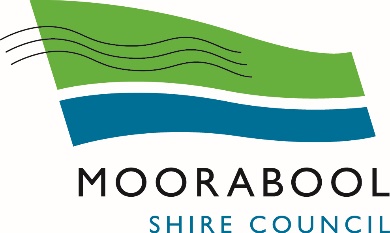 Refer to the coloured columns to determine which Clauses apply to your proposed subdivision based on the zone (General Residential Zone GRZ, Neighbourhood Residential Zone NRZ, Mixed Use Zone MUZ, Township Zone TZ) and the quantity of resultant lots created. Generate a property report to identify zones and overlays here.For each applicable clause, the Objective must be met, and the Standard should be met. For all applications, a site and context description (56.01-1) and design response (56.01-2) must be submitted and an application will not be advertised, nor determination made otherwise.This assessment should complement your application. Additional documentation, including subdivision design, landscape plans, or extended responses, may also be required. Please refer to the relevant Zone, Schedule and any Overlays which may contain specific requirements such as minimum lot size, neighbourhood character objectives, or others.Application NumberPAAddressPlan revision assessedGRZ/NRZ/MUZGRZ/NRZ/MUZGRZ/NRZ/MUZGRZ/NRZ/MUZTZTZTZClauseStandardStandardObjectiveAssessment23-1516-5960 +23-1516 +ClauseStandardStandardObjectiveAssessmentSUBDIVISION SITE AND CONTEXT DESCRIPTION AND DESIGN RESPONSE – click here for linkSUBDIVISION SITE AND CONTEXT DESCRIPTION AND DESIGN RESPONSE – click here for linkSUBDIVISION SITE AND CONTEXT DESCRIPTION AND DESIGN RESPONSE – click here for linkSUBDIVISION SITE AND CONTEXT DESCRIPTION AND DESIGN RESPONSE – click here for linkSUBDIVISION SITE AND CONTEXT DESCRIPTION AND DESIGN RESPONSE – click here for linkSUBDIVISION SITE AND CONTEXT DESCRIPTION AND DESIGN RESPONSE – click here for linkSUBDIVISION SITE AND CONTEXT DESCRIPTION AND DESIGN RESPONSE – click here for linkSUBDIVISION SITE AND CONTEXT DESCRIPTION AND DESIGN RESPONSE – click here for linkSUBDIVISION SITE AND CONTEXT DESCRIPTION AND DESIGN RESPONSE – click here for linkSUBDIVISION SITE AND CONTEXT DESCRIPTION AND DESIGN RESPONSE – click here for linkSUBDIVISION SITE AND CONTEXT DESCRIPTION AND DESIGN RESPONSE – click here for linkSUBDIVISION SITE AND CONTEXT DESCRIPTION AND DESIGN RESPONSE – click here for linkXXXXXXX56.01-1Provided?Subdivision site and context descriptionXXXXXXX56.01-2Provided?Subdivision design responsePOLICY IMPLEMENTATION – click here for linkPOLICY IMPLEMENTATION – click here for linkPOLICY IMPLEMENTATION – click here for linkPOLICY IMPLEMENTATION – click here for linkPOLICY IMPLEMENTATION – click here for linkPOLICY IMPLEMENTATION – click here for linkPOLICY IMPLEMENTATION – click here for linkPOLICY IMPLEMENTATION – click here for linkPOLICY IMPLEMENTATION – click here for linkPOLICY IMPLEMENTATION – click here for linkPOLICY IMPLEMENTATION – click here for linkPOLICY IMPLEMENTATION – click here for linkXXX56.02-1C1Strategic implementationLIVEABLE AND SUSTAINABLE COMMUNITIES – click here for linkLIVEABLE AND SUSTAINABLE COMMUNITIES – click here for linkLIVEABLE AND SUSTAINABLE COMMUNITIES – click here for linkLIVEABLE AND SUSTAINABLE COMMUNITIES – click here for linkLIVEABLE AND SUSTAINABLE COMMUNITIES – click here for linkLIVEABLE AND SUSTAINABLE COMMUNITIES – click here for linkLIVEABLE AND SUSTAINABLE COMMUNITIES – click here for linkLIVEABLE AND SUSTAINABLE COMMUNITIES – click here for linkLIVEABLE AND SUSTAINABLE COMMUNITIES – click here for linkLIVEABLE AND SUSTAINABLE COMMUNITIES – click here for linkLIVEABLE AND SUSTAINABLE COMMUNITIES – click here for linkLIVEABLE AND SUSTAINABLE COMMUNITIES – click here for linkX56.03-1C2Compact and walkable neighbourhoodsX56.03-2C3Activity centreX56.03-3C4Planning for community facilitiesXX56.03-4C5Built environmentXXXXX56.03-5C6Neighbourhood characterLOT DESIGN - click here for linkLOT DESIGN - click here for linkLOT DESIGN - click here for linkLOT DESIGN - click here for linkLOT DESIGN - click here for linkLOT DESIGN - click here for linkLOT DESIGN - click here for linkLOT DESIGN - click here for linkLOT DESIGN - click here for linkLOT DESIGN - click here for linkLOT DESIGN - click here for linkLOT DESIGN - click here for linkXXX56.04-1C7Lot diversity and distributionXXXXXXX56.04-2C8Lot area and building envelopesXXXXXXX56.04-3C9Solar orientation of lotsXXXXX56.04-4C10Street orientationXXXXXXX56.04-5C11Common areaURBAN LANDSCAPE - click here for linkURBAN LANDSCAPE - click here for linkURBAN LANDSCAPE - click here for linkURBAN LANDSCAPE - click here for linkURBAN LANDSCAPE - click here for linkURBAN LANDSCAPE - click here for linkURBAN LANDSCAPE - click here for linkURBAN LANDSCAPE - click here for linkURBAN LANDSCAPE - click here for linkURBAN LANDSCAPE - click here for linkURBAN LANDSCAPE - click here for linkURBAN LANDSCAPE - click here for linkXXXXX56.05-1C12Integrated urban landscapeXXX56.05-2C13Public open space provisionACCESS AND MOBILITY MANAGEMENT - click here for linkACCESS AND MOBILITY MANAGEMENT - click here for linkACCESS AND MOBILITY MANAGEMENT - click here for linkACCESS AND MOBILITY MANAGEMENT - click here for linkACCESS AND MOBILITY MANAGEMENT - click here for linkACCESS AND MOBILITY MANAGEMENT - click here for linkACCESS AND MOBILITY MANAGEMENT - click here for linkACCESS AND MOBILITY MANAGEMENT - click here for linkACCESS AND MOBILITY MANAGEMENT - click here for linkACCESS AND MOBILITY MANAGEMENT - click here for linkACCESS AND MOBILITY MANAGEMENT - click here for linkACCESS AND MOBILITY MANAGEMENT - click here for linkX56.06-1C14Integrated mobilityXXXXX56.06-2C15Walking and cycling networkX56.06-3C16Public transport networkXXXXX56.06-4C17Neighbourhood street networkXXXXX56.06-5C18Walking and cycling network detailXX56.06-6C19Public transport network detailXXXXX56.06-7C20Neighbourhood street network detailXXXXXXX56.06-8C21Lot accessINTEGRATED WATER MANAGEMENT - click here for linkINTEGRATED WATER MANAGEMENT - click here for linkINTEGRATED WATER MANAGEMENT - click here for linkINTEGRATED WATER MANAGEMENT - click here for linkINTEGRATED WATER MANAGEMENT - click here for linkINTEGRATED WATER MANAGEMENT - click here for linkINTEGRATED WATER MANAGEMENT - click here for linkINTEGRATED WATER MANAGEMENT - click here for linkINTEGRATED WATER MANAGEMENT - click here for linkINTEGRATED WATER MANAGEMENT - click here for linkINTEGRATED WATER MANAGEMENT - click here for linkINTEGRATED WATER MANAGEMENT - click here for linkXXXXXXX56.07-1C22Drinking water supplyXXXXXXX56.07-2C23Reused and recycled waterXXXXXXX56.07-3C24Waste water managementXXXXXXX56.07-4C25Stormwater managementSITE MANAGEMENT - click here for linkSITE MANAGEMENT - click here for linkSITE MANAGEMENT - click here for linkSITE MANAGEMENT - click here for linkSITE MANAGEMENT - click here for linkSITE MANAGEMENT - click here for linkSITE MANAGEMENT - click here for linkSITE MANAGEMENT - click here for linkSITE MANAGEMENT - click here for linkSITE MANAGEMENT - click here for linkSITE MANAGEMENT - click here for linkSITE MANAGEMENT - click here for linkXXXXXXX56.08-1C26Site managementUTILITIES - click here for linkUTILITIES - click here for linkUTILITIES - click here for linkUTILITIES - click here for linkUTILITIES - click here for linkUTILITIES - click here for linkUTILITIES - click here for linkUTILITIES - click here for linkUTILITIES - click here for linkUTILITIES - click here for linkUTILITIES - click here for linkUTILITIES - click here for linkXXXXXXX56.09-1C27Shared trenchingXXXXXXX56.09-2C28Electricity, telecommunications and gasXXXXX56.09-3C29Fire hydrantsXXXXX56.09-4C30Public lighting